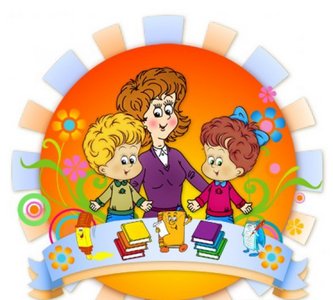 Воспитание детей — дело трудное, и улучшение его условий — одна из священных обязанностей каждого человека, ибо нет ничего более важного как образование самого себя и своих ближних.СократДостаточно длительное время приоритет в образовательной школе отдавался процессу обучения. Сегодня, как никогда, остро встал вопрос о воспитанности школьников, возрождении их духовности. Главная тенденция развития школы – повышение ее роли как центра воспитательной деятельности общества, что означает достижение безусловного паритета двух функций учебного заведения – обучение и воспитание. 	Наша школа является целостным живым организмом, в котором все взаимосвязано. В ней создаются условия социальной защищенности, психологической комфортности воспитанника и педагога, обеспечивается возможность их личностного роста и самореализации. Она выступает воспитательной системой решающей главную задачу педагогики – управление развитием ребенка, то есть обеспечивающей воспитание. 	Воспитательная система школы охватывала весь педагогический процесс, интегрировала учебные занятия, внеурочную жизнь детей, разнообразную деятельность и общение за пределами школы, влияние социальной, природной, предметно-эстетической среды, непрестанно-расширяющееся воспитательное пространство.  Воспитательная работа в 2015-2016 учебном году строилась на основе Устава школы, концепции воспитательной системы школы,  годового плана работы школы, плана воспитательной работы, утвержденных директором школы.В 2015-2016 учебном году школа работала по единой методической теме: «Развитие профессиональной компетентности классного руководителя, как фактор повышения качества воспитания в условиях подготовки и введения ФГОС».Цель: овладение классными руководителями методами и приемами воспитания с учетом современных требований и новых стандартов, повышение профессионального мастерства, творческого роста и самореализации классного руководителя для обеспечения качества воспитания.Исходя из цели воспитательного процесса,   сформулированы         задачи воспитательной  деятельности:Повышать теоретический, научно – методический и профессиональный рост мастерства классных руководителей;Повышать уровень воспитанности учащихся;Оказывать методическую помощь классным руководителям в совершенствовании и повышении эффективности воспитательной работы в школе (вооружать их современными воспитательными технологиями, формами и методами работы);Изучать, обобщать и использовать в практике передовой педагогический опыт работы классных руководителей;Организация системы по использованию в воспитательном процессе современных образовательных технологий и методик для удовлетворения потребностей учащихся в  культурном и нравственном воспитании;Использование в воспитательном процессе здоровьесберегающих технологий, методик и приемов оздоровления детей, рекомендованных на федеральном и региональном уровнях.  Пути реализации воспитательных задач:Личностный подход к воспитанию;Организация эмоционально насыщенной жизнедеятельности обучающихся;Приобщение к системе духовных и культурных ценностей своего народа и народов мира. Изучение и сохранение культурно-исторического наследия;Правовое воспитание ребенка и родителя, профилактическая работа по предотвращению правонарушений путем максимального привлечения детей к участию в жизни школы, класса, занятиям в кружках, секциях;Профилактическая работа по воспитанию здорового образа жизни и профилактика вредных привычек;Взаимодействие сфер образования, культуры и общественности в целях гражданско-патриотического и духовно-нравственного воспитания молодежи;Укрепление сотрудничества с организациями, представляющими родительскую, ветеранскую, ученическую общественность, ведомства социальной сферы, участвующие в воспитательном процессе.Заместителем директора школы по воспитательной работе, Говорун О.Ю., на начало учебного года был составлен общий план воспитательной работы школы, в котором прослеживались следующие направления в воспитательной работе:духовно-нравственное, нравственно-правовое  воспитание - основано на развитии у школьников нравственных и этических норм жизни, формировании правил поведения. Это изучение правовой культуры, это деятельность по созданию правового всеобуча учащихся и родителей, формирование в школьном коллективе детей и взрослых уважительного отношения к правам друг друга, формирование качеств, от которых зависит культура поведения, культура труда и общения,  профилактика правонарушений, усвоение  понятий «права и обязанности», «настойчивость», «долг», «сдержанность», «управление собой», «порядочность»;гражданско-патриотическое воспитание - включает в себя воспитание осознания учащимися как нравственной ценности причастности к судьбе Отечества, его прошлому, настоящему и будущему, воспитание интереса к истории родного края и Отечества, расширение представлений о своём городе, его истории и культуре, о героях Великой Отечественной Войны, воспитание чуткости, доброты и милосердия. Это экскурсионная работа, работа с ветеранами;интеллектуально-познавательная деятельность - предполагает формирование у обучающихся эмоционально-положительного отношения к учёбе, знаниям, науке, людям интеллектуального труда. Это  формирование культуры знаний,   умения построения личностно-ориентированного содержания образования, стремления к самообразованию, а также создание имиджа и атмосферы познавательного комфорта школы;художественно-эстетическая деятельность, культурологическое воспитание - реализуется в процессе развития  творчества и самостоятельности, выявление творческих способностей, наклонностей учеников, вовлечение их в разнообразную творческую деятельность, приобщение к национальным традициям и обычаям, культуре поведения;спортивно-оздоровительная деятельность, формирование здорового образа жизни - строится в процессе создания условий для сохранения и укрепления здоровья учащихся, в их воспитании стремления к здоровому образу жизни;трудовое, экологическое воспитание - осуществляется посредством формирования экологического поведения, обеспечивающего сохранения на Земле природы и человека, их, взаимодействия, создаёт условия для трудовой деятельности;ученическое самоуправление - подразумевает подготовку молодых граждан к участию в управлении своей страной, начиная с управления своим ученическим коллективом, формирование в школе демократических отношений между педагогами и учащимися, защита прав школьников, активизацию участия школьников в организации повседневной жизни своего коллектива;работа с семьей, профилактика социального сиротства - включает в себя совершенствование коллективной и индивидуальной работы с родителями, формирование эффективной системы взаимодействия родителей и учителей для создания благоприятной среды для сплочения детей в единый дружный коллектив, создание в школе благоприятных условий для свободного развития духовно богатой личности;внеурочная деятельность – организация кружковой работы, спортивных секций, проектной деятельности.		Основной составляющей воспитательной системы являлись традиционные общешкольные мероприятия, объединенные в тематические периоды. Это позволяло создать в школе периоды творческой активности, задать четкий ритм жизни школьного коллектива, оказывать действенную помощь классному руководителю. Участие класса в общешкольных мероприятиях позволило четко определить место классного коллектива в общей системе учебно-воспитательного процесса, а также способствовало:Повышению уровня общительности каждого ребенка в отдельности;Развитию личностных качеств обучающихся, направленных на благо коллектива  в целом, помогает рассматривать классный коллектив как неотъемлемую часть школьного коллектива;Оказанию помощи классному руководителю  заполнить досуг школьника интересными и познавательными мероприятиями, тем самым сведя  к минимуму влияние улицы, что особенно важно.	Традиционные общешкольные мероприятия, проведенные в 2015-2016 учебном году в МБОУ СОШ №3:-День Знаний. Торжественная линейка-День памяти Героя Советского Союза - Зои Космодемьянской-День Здоровья-День Учителя. День самоуправления в школе-Выборы президента школы-День пожилого человека-Посвящение в первоклассники-Посвящение в пятиклассники-День матери-Праздник осени-Новогодние и Рождественские праздники-День Защитника Отечества- Международный женский день (8 Марта)-Трудовая акция «Чистый школьный двор»-Мероприятия, посвящённые Дню Победы «Этих дней не смолкнет слава...»-Торжественная линейка, посвященная «Последнему звонку-2016»-Прощай, Азбука!-День детства-Выпускные вечера 9-х и 11-х классов		В 2015-2016 учебном году воспитательную деятельность осуществляли 15 классных руководителей в 15-ти классных коллективах: 8 классов - начального звена, 5 классов - среднего звена, 2 класса - старшего звена. Основным критерием результативности работы классных руководителей в данном  учебном году стали: Содействие самостоятельной творческой деятельности обучающихся, повышение уровня удовлетворенности их жизнедеятельностью класса;Уровень взаимодействия с коллективом педагогов, школьными службами.		Каждый классный руководитель работал по планам воспитательной работы класса. Все планы соответствовали приоритетным направлениям воспитательной системы школы.		Основными формами и методами воспитательной работы являлись тематические классные часы, коллективные творческие дела, проектная деятельность, экскурсии, индивидуальная работа, родительские собрания, беседы, походы. При подготовке и проведении классных и общешкольных воспитательных мероприятий широко использовались информационно-коммуникативные технологии и ресурсы сети Интернет.		Контроль над воспитательной деятельностью классных руководителей осуществлялся через посещение администрацией школы мероприятий, классных часов, родительских собраний, через классно-обобщающий контроль, через проверку и анализ документации.		Анализ и изучение развития классных коллективов показал, что деятельность большинства классных коллективов была направлена на реализацию общественных и социально-значимых задач и перспектив. Обучающиеся школы активно включены в жизнедеятельность ученического коллектива, в общешкольные мероприятия,  в мероприятиях города и другого уровня.		В основе воспитательной системы школы лежала совместная творческая деятельность детей и взрослых по перечисленным выше направлениям:Гражданско-патриотическое направление:		Цель данного направления – формирование активной гражданской позиции обучающегося и развитие чувства патриотизма как важнейших духовно-нравственных и социальных ценностей. Для реализации цели были поставлены следующие задачи:воспитание гражданской зрелости, привития любви к своей Родине, устойчивого желания способствовать ее процветанию;формирование гражданско-правовой культуры учащихся на основе принципов демократии; воспитание чувства гордости и любви к своей Родине; привитие уважения к Государственному гербу и Государственному флагу, к героическому прошлому, к культуре своего народа, любви к родному языку; привитие чувства гордости за героическое прошлое своего народа; воспитание в духе национального взаимодействия разных наций и народов; воспитание уважительного отношения к национальной духовной культуре своего народа, его языку, истории, обычаям, традициям, чувства солидарности и единства народов, населяющих нашу страну; воспитание уважения к заслугам перед Родиной старшего поколения.В 2015-2016 учебном году по этому направлению были проведены следующие общешкольные мероприятия:-Общероссийский классный час «Готов к труду и обороне» (1 сентября);-День памяти жертв терроризма (3 сентября);-День памяти Зои Космодемьянской – Героя Советского Союза (13 сентября)-День финансовой грамотности-Классные часы антикоррупционной направленности-Добровольческие уроки, приуроченные к празднованию Международного дня добровольцев (30 ноября)-Урок пенсионной грамотности (11 ноября)-27-летие вывода советских войск из Афганистана-День Защитника Отечества -30-летие со дня аварии на Чернобыльской атомной электростанции-День Победы -Уроки Мужества3 сентября 2015 г. прошел День памяти жертв терроризма. В каждом классе была проведена тематическая пятиминутка, посвященная 11-й годовщине трагических событий в Беслане. В рамках Всероссийской акции «День финансовой грамотности» 08 сентября 2015 года в МБОУ СОШ №3 учителем информатики Нетесовой Н.А. и учителем истории Ясюкевич А.А. были проведена беседа для обучающихся 9а класса с использованием презентации «Что значит быть финансово грамотным?» 13 сентября 2015 г. обучающиеся начальной школы на митинге возле памятника Зои  Космодемьянской,  почтили минутой молчания Героя Советского Союза, которая стала символом героизма советских граждан в Великой Отечественной Войне.11 ноября 2015 года МБОУ СОШ №3 приняла участие в «Едином дне пенсионной грамотности». Этим мероприятием стартовала масштабная информационная кампания Пенсионного Фонда России по повышению пенсионной и социальной грамотности среди обучающейся молодежи России. В таком мероприятии приняли участие обучающиеся 10а класса  школы.В феврале 2016 года прошел традиционный тематический период патриотического воспитания, в ходе которого были использованы разные формы деятельности: классные часы, экскурсии, встречи  с ветеранами военной службы и Великой Отечественной Войны.22 февраля 2016 г. в МАУК МО СГО «Культурно-молодежный центр» прошли соревнования по военно-спортивному многоборью «Один день из жизни солдат» среди образовательных учреждений г. Светлого. Школу на данном соревновании представляли обучающиеся 10а класса под руководством учителя ОБЖ Зариповой Р.З., занявшие 3 место.Ряд мероприятий в этом учебном году был посвящен 27-летию вывода советских войск из Афганистана и 30-летию со дня аварий на Чернобыльской АЭС. В школе прошли Уроки памяти и мужества, которые провели ветераны – участники ликвидации последствий аварии на АЭС: Скородумов Юрий Семенович, Сущинский Альберт Константинович, Павлов Геннадий Васильевич и подводник атомной подводной лодки -  Батунин Александр Петрович. 22 апреля 2016 года школа приняла участие в акции «Равнение на Знамя Победы», приняв эстафету от МБОУ СОШ №1, а 29 апреля четверо обучающихся 10а класса несли Вахту памяти  у воинского мемориала в пос.Взморье.  В мае организована декада, посвященная 71-летию годовщины Великой Победы и 70-летию образования Калининградской области, в рамках которой обучающиеся приняли участие во Всероссийской акции «Георгиевская ленточка». В целях привлечения обучающихся к социально-значимой деятельности организованы акции «Поклон Вам, солдаты Великой Победы» и «Ветеранам становления Калининградской области - нашу заботу и внимание!», в ходе которых оказывалась помощь в решении хозяйственных вопросов ветеранам  Великой Отечественной войны. В рамках акции силами трудовой бригады под руководством учителя технологии Кариневской И.Л. была оказана помощь 3 ветеранам Великой Отечественной Войны  и 5 ветеранам из 57-ми становления Калининградской области.Учителем истории Ясюкевич А.А. обновлена информация на стендах в рекреации 2 этажа, посвященных страницам истории Великой Отечественной войны.  	 С 4 мая по 6 мая 2016 года для ребят всей школы были проведены единые классные часы, посвящённые 71-й  годовщине Победы в Великой Отечественной Войне.  Классные руководители 7-11-х классов рассказали обучающимся об истории возникновения георгиевской ленты как символа героизма, награды Георгиевский крест, показали фильмы о ключевых сражениях в Великой Отечественной войне. Педагоги беседовали с детьми о подвиге дедов и прадедов, защищавших свои семьи, Отечество и будущие поколения от немецко-фашистских захватчиков. А для обучающихся 1-6-х классов свою историю жизни и подвигов рассказал ветеран Великой Отечественной Войны  -  Базун Георгий Тимофеевич.9 Мая 2016 года в День Победы обучающиеся и педагоги школы приняли участие в городском параде и шествии «Бессмертный полк». Большое внимание гражданско-патриотическому воспитанию уделяли классные руководители: Мотуз Ю.А. (6а класс),  Молоденкова А.И. (7а класс), Шагрова А.А. (8а класс), Нетесова Н.А. (9а класс). Успешно решалась проблема воспитания любви к своей малой Родине учителями начальных классов, особенно Бенко С.И. (классный руководитель 2а класса), Яковлевой Г.Ф. (классный руководитель 4а класса), Махниборода О.Ю. (классный руководитель 1а класса), Романенковой Г.Н. (классный руководитель 1б класса).Одним из факторов успешности организации воспитательной работы в школе являлось включенность в воспитательный процесс всего педагогического коллектива школы. Мало спланировать и организовать воспитательные мероприятия – надо добиваться связи воспитания на уроке и внеурочной деятельности. Деятельность по патриотическому воспитанию обучающихся проходила именно по этому принципу.Результат:Работа по гражданско-патриотическому воспитанию велась на должном уровне;Формирование патриотических чувств и гражданственности происходило как в урочное, так и внеурочное время;Обучающиеся школы принимали участие во всех общешкольных и городских мероприятиях.Проблемное поле:Низкий уровень мотивации к участию в патриотических мероприятиях обучающихся уровня основного общего образования;По данному направлению слабо осуществлялась проектная деятельность обучающихся.Задачи на 2016-2017 учебный год:-Продолжить работу с обучающимися и родителями по данному направлению, классным руководителям активизировать творческую деятельность обучающихся;-Классным руководителям привлечь обучающихся уровня основного общего образования к участию в мероприятиях по данному направлению;-Реализация проектной деятельности по данному направлению.Духовно-нравственное, нравственно-правовое воспитание:Цель: помочь обучающимся осознать нравственные нормы и правила поведения.  Задачи:Гармоничное духовное развитие личности, привитие ей основополагающих принципов нравственности: доброты, честности, желания заботиться о ближнем, укрепления семейных уз, любви к детям, уважения к старшим;Усвоение моральных и нравственных принципов, выработанных человечеством на протяжении своей истории, сохранение исторической преемственности поколений; воспитание патриотов России;Сохранение и приумножение нравственных, культурных и научных ценностей общества; развитие национальной культуры; воспитание граждан демократического государства, уважающих права и свободы личности; объединение усилий семьи и школы в воспитании детей.	Нравственное воспитание – неоспоримая важнейшая опора всякого общества потому что духовность и нравственность неразрывно связаны с социальной ответственностью. Поэтому государственный заказ для общеобразовательной школы – духовно-нравственное развитие школьников. И Федеральные государственные образовательные стандарты, которые определяют духовно-нравственное развитие и воспитание первостепенной задачей современной образовательной системы и социальным заказом для образования, тому подтверждение.В целях формирования единого школьного  пространства и школьной идентичности в 2015-2016 учебном году  в школе прошли традиционные мероприятия:Уже стали традицией проведение праздника «Посвящение в пятиклассники», которые в этом году организовали обучающиеся  6а класса под руководством классного руководителя Мотуз Ю.А.  Чтобы претендовать на гордое звание «Ученик 5 класса» и достичь его, обучающимся предстояло показать свои таланты, знания и умения на конкурсных этапах. С чем они справились ярко и отлично, доказав, что достойны высшей похвалы. С той же задачей справлялись и юные первоклассники, которым организовал праздник - «Посвящение в первоклассники» 5а класс под чутким руководством Бабкиной К.С.В ноябре 2015 года активно прошла неделя толерантности. Самыми активными в проведении акции «Забор толерантности» оказались обучающиеся 1б класса с классным руководителем Романенковой Г.Н. и 2а класс с классным руководителем Бенко С.И. С 1 по 11 классы прошли классные часы «Все мы разные», «Я - талантив!, «Уроки дружбы». Начальная школа провела праздник «Осень в гости к нам пришла!», при подготовке которого активное участие приняли родители обучающихся. Они с огромным удовольствием, с неограниченной фантазией изготавливали поделки из природного материала. Праздник получился ярким, масштабным и веселым. Каждый обучающийся не остался без грамоты за свой огромный труд.Много усилий прилагали в формировании нравственности у обучающихся классные руководители:  1а класса -  Махниборода О.Ю.,  1б класса - Романенкова Г.Н., 2а класса - Бенко С.И., 4а класса -   Яковлева Г.Ф., 6а класса -   Мотуз Ю.А.В школе введены и успешно преподавались предметы и курсы: «Истоки», «Основы православной культуры».Согласно плану школы с  29.02.2016  по  19.03.2016  был проведен методический месячник ШМО классных руководителей по воспитательной работе  «Системно - деятельностный подход к обучению как средство реализации ФГОС второго поколения.  Формирование образа мира и основных видов компетенций обучающихся через внеклассную и внешкольную деятельность».Для успешной реализации поставленных целей был разработан и утвержден план методического месячника по воспитательной работе. В ходе методической месячника  были проведены следующие классные часы и  внеклассные мероприятия:Все классные руководители, проводившие открытые уроки, показали свое профессиональное мастерство, поделились опытом работы с классным коллективом.В ходе проведения внеклассных мероприятий было отмечено, что классные руководители на хорошем уровне формируют УУД у обучающихся.В виде урока-праздника «Прощай, азбука!» прошло открытое мероприятие в 1а и 1б классах, подготовленное классными руководителями Махниборода О.Ю. и Романенковой Г.Н. К обучающимся 1а класса в гости пришли сказочные герои: Буратино и Азбука, которые поздравили первоклассников с первой школьной победой. Сказочные герои приготовили разнообразные интересные задания: загадки о школьных принадлежностях и сказочных героях. С большим интересом дети доставали из волшебного мешочка буквы и угадывали их на ощупь, составляли разные по сложности слова из букв, которые были заранее подготовлены каждым обучающимся. В заключение праздника сказочные герои-ребята пожелали детям прочитать много добрых и умных книг и подарили новый учебник «Литературное чтение».Урок-праздник в 1б классе был построен в рамках системно – деятельностного подхода, который развивал у обучающихся способность контролировать и оценивать свои достижения. Мероприятие развивающее, классный руководитель Романенкова Г.Н. сам нацеливала на сотрудничество обучающихся с учителем и одноклассниками. Во время открытого мероприятия обучающиеся демонстрировали свои способности: читали подготовленные стихи и рисовали букву в общем алфавите, отгадывали загадки, решали кроссворд, выполняли групповые задания. Каждый обучающийся получил диплом об освоении азбуки. Заявленной цели и поставленных задач классные руководители 1а и 1б класса достигли. Подбор современных методов и приёмов помог каждому ребёнку продвинуться в своём индивидуальном развитии.В форме беседы прошел классный час «Красота спасет мир» в 5а классе под руководством Бабкиной К.С. Классный руководитель ознакомила обучающихся с историей ухода за волосами, за кожей, с правилами личной гигиены, провела викторину на знание типов волос и средства ухода за ними.  В конце классного часа каждый обучающийся поделился своими знаниями в области науки гигиены. Также на классном часу обсудили всем известную профессию «парикмахер», так как многие девочки из класса мечтают освоить эту профессию в будущем. Завершился классный час мастер-классом по плетению косы.В интересной форме прошел классный час «Неизвестное в известном» в 6а классе. Обучающиеся самостоятельно нашли информацию, подготовили презентацию и рассказали об удивительных целебных свойствах янтаря, яшмы, бирюзы и многих других драгоценных камней. В 7а прошел классный час - деловая игра «К нам в гости пришел этикет!», где обучающиеся выступали с сообщениями об истории этикета, инсценировали различные ситуации, анализировали поступки своих сверстников в них, пытались выстроить пути для индивидуального самосовершенствования.На открытом мероприятии в 8а классе «Еще раз про любовь» обучающиеся совместно с классным руководителем Шагровой А.А. беседовали о том, что такое любовь, как трактуют это понятие многие литераторы и философы. Из предложенных высказываний о любви, обучающиеся выбирали те, которые более точно выражали это чувство. В конце классного часа обучающиеся читали стихи о любви разных поэтов и смотрели отрывок из фильма «Маленькая история о большой любви».В 3а и 9а классах прошел классный час «Здравствуй, Масленица!», на котором обучающиеся еще раз поговорили о том, почему Масленицу так называют, как Масленицу праздновали на Руси и как ее празднуют в наши дни, что принято делать в масленичную неделю каждый день. Ребята поделились особенностями празднования Масленицы в своей семье. Девочки рассказали как печь блины, некоторые раскрыли свои маленькие секреты по изготовлению блинов и блинчиков. Завершился классный праздник встречи Масленицы чаепитием с блинами и разгадыванием загадок о Масленице.О значении воды в природе и жизни человека рассуждали на открытом классном часе «Вода-источник жизни» обучающиеся 11а класса. Малкова Екатерина и Рудавская Анна открыли интересные факты о воде и провели викторину на знание физических свойств воды.В итоге можно отметить,   что  большинство проведённых открытых внеклассных мероприятий характеризовались  яркостью, образностью, эмоциональностью, использовался жизненный опыт обучающихся.Проведение методического месячника по воспитательной работе говорит о полезности открытых мероприятий, желании большей части педагогов совершенствовать свою педагогическую деятельность путем знакомства с опытом работы коллег.     	В ходе проведения методического месячника классными руководителями  осуществлялось формирование мотивации через постановку целей и задач, а также поэтапное использование различных методов и форм работы с классом. Различного рода внеклассные мероприятия, проводимые в рамках методического месячника, позволили совершенствовать педагогическое и методическое мастерство  классных руководителей.С 18 по 23 апреля 2016 года в нашей школе была объявлена Неделя Добра, в которой приняли участие обучающиеся и педагоги школы. Обучающиеся  решили в эту неделю особенно постараться и сделать много добрых дел: озеленить классную комнату, поговорить о здоровом образе жизни, оказать помощь Ветеранам Великой Отечественной Войны и труженикам тыла.	  Результат:Работа по духовно-нравственному воспитанию велась систематически и на удовлетворительном уровне;Активное участие в общешкольных мероприятиях по данному направлению  воспитательной работы обучающихся начального и старшего уровней образования.Проблемное поле:Низкая активность обучающихся и родителей  среднего уровня образования;Недостаточное внимание классных руководителей  к изучению этики и культуры поведения обучающихся.     Задачи на с2016-2017 учебный год:-Каждому учителю определить свои методы и приемы духовно-нравственного воспитания обучающихся;-Изменение планирования воспитательной работы с целью увеличения роли классных руководителей в организации мероприятий, повышения мотивации обучающихся и родителей к участию в школьной жизни.Профилактика правонарушений обучающимися школы и обучающимися, оказавшимися в трудной жизненной ситуации:Одним из направлений нравственно-правового воспитания  являлась профилактика правонарушений, формирование законопослушного поведения.Организация профилактической работы и правового воспитания обучающихся велась руководствуясь Федеральным законом Российской Федерации от 24 июня 1999 года № 120-ФЗ «Об основах системы профилактики безнадзорности и правонарушений несовершеннолетних», в целях предупреждения, выявления, устранения причин и условий, способствующих асоциальному поведению несовершеннолетних»; приказов Министерства образования Калининградской области:  - № 276/1 от 19.03.2007 года «Об организации воспитательной и профилактической работы в общеобразовательных учреждениях Калининградской области»,   - № 1433/1 от 27.06.2008 года «О совершенствовании работы по выявлению и учету несовершеннолетних и семей, находящихся в социально опасном положении»,   - № 2513/1 от 01.12.2008 года «Об обеспечении исполнения законодательства РФ по предоставлению гражданам права на получение среднего (полного) общего образования»В начале 2015-2016 года составлена база данных на детей, состоящих на профилактическом учете в школе, в КДНиЗП, ПДН, неблагополучные семьи, которая корректировалась каждую четверть. Работу по выявлению вышеуказанных групп детей и семей вели в основном классные руководители, так как такая работа  требует глубокого знания школьников и их семей, а также условий жизни.Изучение контингента обучающихся школы показало, что дети «группы риска»  есть почти в каждом классе. Это дети, подверженные воздействию ряда взаимосвязанных биологических, психологических, социальных факторов, в результате чего они более склонны к правонарушениям, насилию, другим видам асоциального поведения. Работа с различными группами обучающихся школы, наблюдение за их поведением, условиями в семье, детско-родительскими отношениями позволили выделить следующие факторы риска: отчужденность от семьи, школы и общества (Шаден Э., обучающийся 9а класс);частые случаи асоциального поведения уже в раннем возрасте (Никулина А., обучающаяся 9а класса); неблагополучные семьи (Алфёровых, Космаковых - Никоненко, Жуковых, Сараевых,  Гуниных,  Занозиных);недостаточная забота о ребенке со стороны семьи (Занозина В., обучающаяся 9а класса), Занозин А., обучающийся 7а класса, Коровяков И., обучающийся 9а класса); низкая успеваемость у обучающихся вследствие низкой мотивации (Алфёров Д., обучающийся 6а класса, Коровяков И., обучающийся 9а класса,  Никулина А., обучающаяся 9а класса); отсутствие контроля и заинтересованности со стороны родителей (Коровяков И., обучающийся  9а класса);ранняя социализация подростков (Коровяков И., Шаден Э., Никулина А. обучающиеся 9а класса).В 2015-2016 учебном году  на учете в ПДН Светловского ГОВД состояло 2 обучающихся:В 2015-2016 учебном году на учете в КДН и ЗП  состояло 2  обучающихся:В 2015-2016 учебном году произошло снижение  обучающихся, состоящих на внутришкольном учете, но количество обучающихся, совершенных правонарушения остается на том же уровне. Анализ причин, способствующих совершению правонарушений, показал, что родители недобросовестно выполняли свои обязанности по воспитанию детей. Большинство правонарушений и преступлений  совершали несовершеннолетние в ночное время или  во время каникул.Социальные показатели за последние три года выглядят следующим образом:*обучающийся 4б класса Йулдошев Бекзот во 2 полугодии 2015-2016 учебного года выбыл из образовательного учреждения за пределы Российской ФедерацииРисунок 1. Социальные показатели обучающихся МБОУ СОШ №3за последние три годаДля обучающихся, состоящих на разных видах профилактического учета, разработаны планы индивидуального сопровождения классными руководителями. Работа строилась на основе взаимодействия всех структур воспитательной системы, в тесном сотрудничестве с  КДНиЗП, ОСПН и ПДН ОВД по СГО. Досуговая деятельность обучающихся группы риска организовывалась не только в учебное, но и каникулярное время. Отслеживалась занятость несовершеннолетних в свободное от уроков время, в период каникул. Обучающиеся привлекались к занятиям в коллективах дополнительного образования, спортивных секциях, общешкольных мероприятиях:В 2015-2016 учебном году  было проведено  35 рейдов в семьи, состоящие на разных профилактических учетах. 2 рейда проведено совместно с представителями КДНиЗП (в семью Коровякова Ильи, обучающегося 9а класса, и Занозиных Вероники и Артема, обучающихся 9а и 7а классов). Рейды в асоциальные семьи проводились  с целью обследования жилищно–бытовых условий проживания школьников, проверки соблюдения режима для школьников, для предупреждения  правонарушений, профилактики пропусков уроков. Для обеспечения воспитательно-профилактической работы в начале 2015-2016 учебного года был  составлен график рейдов в семьи обучающихся, утвержденный приказом №378/од от 14.10.15 года, заполнялись  акты посещения семей. В конце каждой четверти классными руководителями заполнялся табель успеваемости и посещаемости занятий подростками «группы риска» и социальные паспорт класса для отслеживания социального статуса обучающихся и их семей. В 2015-2016 учебном году проведено 95 рейдов  в семьи обучающихся, в основном это семьи первоклассников и семьи, состоящие на учете и нуждающиеся в оказании социальной помощи.     	С целью профилактики безнадзорности и правонарушений среди несовершеннолетних, формирования здорового образа жизни обучающиеся школы участвовали  в общественно – полезных делах города, школы, класса.    Обеспечивалась  трудовая занятость детей в течение учебного года, в том числе занятость в кружках дополнительного образования во внеурочное время.       	Обеспечено создание условий, содействующих сохранению и укреплению физического и психического здоровья обучающихся средствами физической культуры. В школе работали спортивные секции по волейболу, легкой атлетике, обучающиеся принимали участие в областных, муниципальных и школьных соревнованиях.   Ежедневно в МБОУ СОШ №3 велся  контроль за посещаемостью и успеваемостью обучающихся школы и обучающихся, находящихся в социально-опасном положении. Классные руководители отслеживали посещение уроков обучающимися, если ребенок отсутствовал, то ставили в известность родителей и администрацию, выясняли причину отсутствия ребенка. В 2015-2016 учебном году в школе был 1 несовершеннолетний, который с начала учебного года не приступил  к учебным занятиям и 1 обучающийся, который не посещал образовательное учреждение по неуважительным причинам. Были приняты меры по возвращению несовершеннолетних в образовательное учреждение: рейды в семью;  профилактические, индивидуальные беседы по поводу посещаемости занятий; ежемесячно направлялась информация в КДН и ЗП, ПДН, отдел образования.  Но обучающиеся так и не посещали школу. В феврале 2016 года обучающийся не приступивший к занятиям с начала учебного года был отчислен из образовательного учреждения, так как достиг совершеннолетия. Второй обучающийся не допущен к государственной итоговой аттестации и оставлен на повторный год обучения.Для работы по предупреждению правонарушений и преступлений, укреплению дисциплины среди обучающихся в школе продолжал работу  Совет по профилактике асоциальных явлений, который работал по плану, утвержденному директором школы. За 2015-2016 учебный год было проведено 9 заседаний школьных Советов по профилактике. На Совет были приглашены 42 обучающихся с родителями. Причиной вызова на Совет явились частые пропуски уроков без уважительной причины, неудовлетворительные оценки по школьным предметам, нарушение дисциплины на уроках и Устава школы. В рамках профилактической работы с обучающимися, состоящими на внутришкольном учете, использовались различные виды деятельности:вовлечение учащихся, состоящих на профилактических учетах во внеурочную деятельность, спортивные секции, составление плана индивидуально-профилактической  работы с подростками и их родителями, контроль за исполнением текущих мероприятий;обращение за помощью в контроле за посещаемостью, поведением, внеурочной деятельностью подростков и их родителей в КДН, ПДН и ОСПН; «Мой выбор – здоровый образ жизни» (информационная газета в рамках Дня Здоровья)Физкультминутки на уроке.День борьбы со СПИДомДни здоровья (охват – 350  обучающихся). День профилактики («Скажи НЕТ! наркотикам»; «Молодежь за здоровый образ жизни!» (охват – 300 обучающихся).Конкурсы рисунков, плакатов, тематических стенгазет (охват – 250 обучающихся)Конкурс агитбригад “Мы за здоровый образ жизни”Правовые пятиминутки по формированию законопослушного поведения. (ежемесячно – охват 280 человек)В МБОУ СОШ №3 прошли мероприятия, направленные на популяризацию деятельности Детского телефона доверия. 16 марта в 3-7-х классах прошли классные часы «Мы поможем тебе стать самостоятельным», 17 мая 2016 года с 10.00 до 14.00 по московскому времени обучающиеся 10-11-х классов приняли участие в Общероссийском Звездном Марафоне «Доверься. Скажи, о чем молчишь!».Организованы и проведены родительских собраний по профилактике правонарушений  и злоупотреблению ПАВ среди несовершеннолетних:-«Антиникотиновое и антиалкогольное воспитание обучающихся»      -«Занятость во внеурочное время»;      -«О нравственных и безнравственных поступках и их последствиях»;      -«Профессиональное самоопределение»;      -«Ответственность родителей за обучение и воспитание детей».Разработан план мероприятий по профилактике наркомании, алкоголя и табакокурения несовершеннолетних, проводились  лекционно-практические занятия с обучающимися на тему: «Здоровый образ жизни», «Возраст, с которого наступает уголовная ответственность», «Профилактика правонарушений», «Я выбираю ЗОЖ», беседы о вреде курения, алкоголя, наркотиков, «Азбука нравственности», «Мои вредные привычки», «Мое самочувствие».В целях  недопущения нахождения несовершеннолетних на улицах города согласно внесенным изменениями и дополнениями в Закон Калининградской области «О защите прав и законных интересов ребенка в Калининградской области» в МБОУ СОШ № 3 была проведена следующая профилактическая работа:	1) Родительские собрания, основной повесткой которых было ознакомление родителей с внесенными изменениями и дополнениями в Закон Калининградской области «О защите прав и законных интересов ребенка в Калининградской области». 	2) Классные часы, на которых обучающиеся 1-11 классов были ознакомлены с данным Законом.	3) Копии Закона Калининградской области «О защите прав и законных интересов ребенка в Калининградской области» вывешены на стендах в рекреации 1 этажа.Ежегодно в МБОУ СОШ №3 организуется работа пришкольного лагеря. В 2015-2016 учебном году в двух сменах лагеря отдохнули 135 обучающихся, из них – 60, из семей, находящихся в трудной жизненной ситуации. В малозатратном лагере отдохнули 60 обучающихся из семей, находящихся в трудной жизненной ситуации. В трудовых бригадах были задействованы 4 человека, из них – 3, из семей, находящихся в трудной жизненной ситуации.В течение года не только добросовестно выполняли обязанности классного руководителя, но и активно взаимодействовали с администрацией школы по профилактике правонарушений, работе с «трудными детьми», семьями, находящихся в социально-опасном положении классные руководители: Шуркова Е.Л., классный руководитель 2б класса, Нетесова Н.А. (классный руководитель 9а класса), Махниборода О.Ю. (классный руководитель 1а класса), Шагрова А.А. (классный руководитель 8а класса), Бенко С.И. (классный руководитель 2а класса), Мотуз Ю.А. (классный руководитель 6а класса), Романенкова Г.Н. (классный руководитель 1б класса).Благодаря систематической работе администрации школы, классных руководителей, родителей, КДНиЗП, ПДН, количество обучающихся, состоящих на разного вида профилактических учетах, пусть незначительно, но снизилась.Результат:Работе с детьми «группы риска»  в школе уделялось  достойное внимание;Оказывалась необходимая помощь детям из малообеспеченных семей, детям из асоциальных семей;Обучающиеся были вовлечены во внеурочную деятельность, в организацию и проведение общешкольных мероприятий, в конкурсах школьного и городского уровня, в спортивные соревнования. Отслеживалась каникулярная занятость обучающихся;МБОУ СОШ №3 тесно сотрудничала с КДНиЗП, ПДН, отделом образования СГО;За последние 3 года снизилось количество обучающихся (с 4 обучающихся на 2), состоящих в службах профилактики города.Задачи на 2016-2017 учебный год:-Обеспечение социально-педагогического сопровождения детей, находящихся в социально-опасном положении;-Полное выполнение совместного плана работы всех служб школы, КДНиЗП, ПДН ОВД и его реализация;-Классным руководителям усилить контроль за обучающимися, склонных к правонарушениям, за семьями находящимися в сложной жизненной ситуации. Подготовить планы индивидуально-профилактической работы с каждым обучающимся, состоящим на профилактическом учете. Вовлекать обучающихся во внеурочную и общешкольную деятельность.Интеллектуально-познавательная деятельность:Цель: создание условий и содействие в интеллектуальном развитии обучающихся.       Задачи:Способствовать познавательной активности школьников;Развитие коммуникативных навыков при взаимодействии с другими людьми;Приобретение опыта создания продукта, значимого для других;В 2015-2016 учебном году почти по всем учебным дисциплинам велась кружковая работа. Это позволило учителям нетрадиционными методами привлечь обучающихся к изучению предметов школьного курса. В течение 2015-2016 учебного года обучающиеся активно принимали участие в областных и общероссийских дистанционных конкурсах и олимпиадах: «ЧИП», «Леонардо», «Английский Бульдог», «Муравейник» и т.д. (отчет по данной работе представлен отдельно).С сентября по декабрь 2015 года вот уже в четвёртый раз в г. Балтийске на базе МБОУ гимназия №7 проходил региональный Конкурс ученических  рефератов  по физике и астрономии «Эврика-2015».
Конкурс проводился для обучающихся общеобразовательных учреждений г. Калининграда и Калининградской области в возрастной группе 9 – 11 классов по трём номинациям: «Роль робототехники в современном мире. Робототехника завтра…», «Освоение космоса», «Юбиляры года»».
Ученики нашей школы участвуют в данном конкурсе каждый год. В этом году свою работу по теме «Цветок на Луне» (номинация «Освоение космоса») представили обучающиеся  10а класса - Грибанова Анна и Градов Антон.
Ребята защитили свою работу, заняв I место, повторив успех прошлого года.Команда «Красная Ртуть» (сборная 10-11 классов)  участвовала в окружных  интеллектуальных турнирах «Что? Где? Когда?», становившаяся неоднократно победителем и призером встреч. 7 октября 2015 года  прошел школьный этап интеллектуальной игры, в которой приняли участие 3 команды: сборные обучающихся 10-11-х классов «Красная ртуть», 8-9-х  классов «Самые честные игроки» и команда учителей МБОУ СОШ №3 «УчилКи». В непростой борьбе обучающиеся 10-11-х классов одержали победу.Школьная команда «Все в сборе» (сборная 10-11 классов) 4 сентября 2015 года приняла активное участие в городском фестивале КВН среди общеобразовательных школ г.Светлого. Команда школы заняла 1 место.1 апреля 2016 года в культурно-молодежном центре  г. Светлого  состоялся окружной фестиваль КВН среди команд образовательных учреждений Светловского городского округа, в котором приняла участие команда  нашей школы «Многоточие». Лучшим актером этой игры был призван обучающийся  10а класса МБОУ СОШ №3 – Борисов Николай.   	16 апреля 2016 года в г. Калининграде прошла студенческая ЛИГА КВН «ПЛОТВА», в  которой приняли участие две команды КВН г. Светлого: «Сборная Светлого» — учащиеся МБОУ СОШ №3 и «Один к Трем» — сборная команда МБОУ СОШ №3 и МБОУ СОШ №1. Лучшей актрисой стала обучающаяся 10а класса Яна Лапшина, а лучшим актером – Борисов Николай  из «Сборной Светлого». Диплом за лучшую шутку, а так же почетное 3 место у команды «Один к трём». Победителем ЛИГИ КВН «ПЛОТВА» стала команда «Сборная Светлого».21 апреля 2016 г. в МБОУ СОШ №3 прошла интегрированная квест-игра «Школа космонавтов» в рамках Всероссийского конкурса среди школьников «Мы – дети Галактики», посвященного 55-летию полета
Ю. А. Гагарина в космос. Обучающиеся проходили испытания на пяти станциях: «Зарядка», «Центрифуга», «Измерение объема легких», «Рост участника» и «Экзамен перед стартом». По итогам состязаний в номинации «Самый высокий класс» победила команда «Юпитер» обучающихся 8а класса. Самыми спортивными оказались обучающиеся 7а класса (команда «Космонавты»). Звание «Самые умные космонавты» досталось команде «Марс» — обучающиеся 9а класса. Особая номинация «Самый быстрый класс» досталась команде 8а класса «Юпитер».Результат:В МБОУ СОШ №3 была организована работа по развитию устойчивого интереса к познавательной деятельности.Задачи на 2016-2017 учебный год:Администрации школы стимулировать учителей для участия в конкурсах разного уровня.Спортивно-оздоровительное. Формирование здорового образа жизни:Цель: создание наиболее благоприятных условий для сохранения и укрепления здоровья учащихся, формирования у школьников отношения к здоровому образу жизни как к одному из главных путей в достижении успеха. Основные направления деятельности:профилактика и оздоровление – физкультурная разминка во время учебного процесса для активации работы головного мозга и релаксации органов зрения, обучение навыкам самоконтроля и самодиагностики, горячее питание, физкультурно-оздоровительная работа;образовательный процесс – использование здоровьесберегающих образовательных технологий, рациональное расписание;информационно—консультативная работа – лекции школьной медсестры, классные часы, родительские собрания, внеклассные мероприятия, направленные на пропаганду здорового образа жизни: походы, спортивные соревнования, работа спортивных секций. Одним из аспектов воспитательной работы школы явилось привитие сознательного отношения к оздоровлению организма, пропаганде спорта и здорового образа жизни. 1 сентября 2015 г. в нашей школе прошли тематические классные часы для 5-11 классов «Готов к труду и обороне». На уроках обучающиеся посмотрели фильм «Путь к здоровью через нормы ГТО», закрепили знания о здоровом образе жизни, о различных видах спорта, узнали о спортивных нормативах.  В 2015-2016 учебном году в школе работали спортивные кружки и секции «Волейбол», «Легкая атлетика», «Общая физическая подготовка». Школьники приняли участие во всех школьных, городских и областных соревнованиях (Анализ результатов спортивно-массовой работы МБОУ СОШ №3 в 2015-2016  учебном году). Учителями физической культуры Лобковым В.Г. и Кудрявцевой А.А. в сентябре и в апреле проводился День Здоровья, где обучающиеся преодолевали тропу здоровья, тянули канат, соревновались в эстафете «Веселые старты», играли в минифутбол и пионербол, рисовали плакаты на тему «Здоровым быть здорово!». В сентябре и мае 2015-2016 учебного года проходили тематические недели по профилактике  детского дорожно-транспортного травматизма и обеспечения безопасности несовершеннолетних. С этой целью был оформлен информационный стенд в рекреации 1 этажа и  классные уголки в учебных кабинетах, проведены  классные часы по теме «Безопасная дорога», организовано практическое занятие по правилам дорожного движения «Внимание, пешеходный переход!». Обучающиеся начальной школы с удовольствием приняли участие в конкурсе рисунков на асфальте «Азбука здоровья» (в рамках Дня Здоровья), в викторине на знание знаков и правил  дорожного движения. В преддверии зимних каникул был проведен профилактический час «Азбука улиц и дорог». Все проведенные мероприятия явились частью постоянно осуществляемой школой работы по профилактике детского дорожно-транспортного травматизма. Все классные часы, игровые мероприятия отмечены как хорошо подготовленные, познавательные и интересные.На совещании классных руководителей в целях исполнения постановления Правительства РФ от 17.12.15 г. «Правила перевозки организованных групп автобусами» заместитель  директора по ВР Говорун О.Ю. ознакомила с приказом по школе от 17.08.15 г. № 240/од «О перевозке школьников к месту проведения классных, внеклассных и внешкольных мероприятий в 2015-2016 учебном году» под роспись.Все проведённые мероприятия явились частью постоянно осуществляемой школой работы по профилактике дорожного травматизма. Анализируя  выше сказанное, хочется отметить высокую заинтересованность школьников в применении знаний правил дорожного движения.В рамках Всероссийского фестиваля «Созвездие мужества» и 25-летия МЧС России 24 сентября 2015 г. прошел урок по пожарной безопасности «Наш выбор – жизнь без опасности» для обучающихся 10-11 классов (охват 38 человек).Учителем биологии Говорун О.Ю. в рамках Всероссийской акции, приуроченной к Всемирному Дню борьбы со СПИДом, организованы и проведены профилактические уроки на тему «Мы против СПИДа» в 9а и 10а классах. Для обучающихся 8а класса показан фильм «Дневник Насти». В фойе школы вывешена информация по данной тематике, обучающимися 2а и 7а классов оформлена выставка рисунков «Знать, чтобы жить!». Проводимая акция способствовала повышению знаний по профилактике СПИД и ВИЧ-инфекции у молодежи и развитию здорового отношения к жизни будущего поколения.Планы классных руководителей предусматривали реализацию целенаправленных мероприятий по укреплению и сохранению здоровья обучающихся, пропаганде здорового образа жизни в разделе «Здоровье». Каждым классным руководителем разработан и реализован комплекс мер по охране и укреплению здоровья детей, включающий в себя организацию и проведение каникулярного отдыха детей, инструктажей по правилам техники безопасности на воде, мероприятий по профилактике частых заболеваний учащихся, детского травматизма на дорогах, наркомании, токсикомании, табакокурения, встреч родителей и детей с представителями правоохранительных органов, медработниками, экскурсий и походов, участие коллектива класса в спортивных, внутришкольных мероприятиях. Результат:В МБОУ СОШ №3 реализовывала мероприятия по охране здоровья, систематизировала работу педагогического коллектива в данном направлении;Школа давала стабильные результаты спортивных достижений.Проблемное поле:Недостаточное разнообразие соревнований в школе для полноценного развития спортивно-массового воспитания.Задачи на 2016-2017 учебный год:-Проведение мероприятий с использованием новых форм и методов работы;-Привлечь родителей к участию в спортивных соревнованиях.Экологическое  и трудовое воспитаниеВ этом направлении заложено развитие у обучающихся потребности трудиться (дежурство по школе, уборка закрепленных территорий) ориентироваться на рациональный выбор профессии по их способностям и потребностям. Такая деятельность развивала у детей самостоятельность, воспитывала ответственность за общее дело, развивала индивидуальные качества личности в коллективе.Дежурство по школе не всегда проходило на должном уровне, так как не всегда ввелся контроль со стороны классных руководителей. Наиболее активно дежурили следующие классы: 6а класс (классный руководитель Мотуз Ю.А.), 7а класс (классный руководитель Молоденкова А.И.), 8а класс (классный руководитель Шагрова А.А.).В 2015-2016 учебном году созданы все необходимые условия для формирования экологической культуры, экологических взглядов и убеждений обучающихся. В школе функционировали  2 кружка эколого-биологической направленности. Руководитель  - учитель географии Лашко Н.С.  в рамках деятельности кружков «Зеленая планета»  и «Экологическая тропинка» провела тематические уроки по защите окружающей среды. В конце  августа 2015 года обучающиеся школы приняли участие в акции «Зеленая Россия». Школа – наш дом. Конкретными делами все участники субботника продемонстрировали  свое право жить на чистой земле и дышать чистым воздухом.  Общими усилиями школьный двор и пришкольная территория стала еще чище и аккуратней. 	29 января 2016 года в областном центре экологии, краеведения и туризма г.Калининграда  прошёл областной конкурс «Юные исследователи природы и истории родного края», посвящённый 70-летнему юбилею Калининградской области. Красовская Полина, обучающаяся 9а класса, стала лауреатом в номинации «Региональное краеведение».В течение года обучающиеся школы поддерживали порядок на школьном дворе. За каждым классом была закреплена территория, которую обучающиеся убирали. Осенью и весной прошли  школьные и общегородские субботники. Также обучающиеся школы приняли активное участие в уборке территории городской больницы г.Светлого.Результат:Работа по данному направлению велась на удовлетворительном уровне;Проблемное поле:Низкая мотивация обучающихся к участию в экологических конкурсах.Задачи на 2016-2017 учебный год:-Продолжить работу с обучающимися по данному направлению;-Привлечь обучающихся к участию в экологических конкурсах, акциях, открытых мероприятиях.Художественно-эстетическая деятельность, культурологическое воспитаниеХудожественно-эстетическое направление – совершенствование и  развитие индивидуальных творческих способностей обучающихся, воспитание хорошего вкуса, умения видеть, понимать и анализировать прекрасное. Это является одной из основных и, наверное, самой сложной задачей в воспитательной деятельности.         Задачи: Организовать  деятельность  по  созданию условий для творческой самореализации учащихся;Сформировать   представления  у учащихся об эстетических идеалах и художественных ценностях культуры России, мирового сообщества;Ознакомить  учащихся с эстетическими идеалами, традициями художественной культуры родного края, с фольклором и народными художественными промыслами;Сформировать  художественно-эстетический  вкуса, стремление к красоте во всех проявлениях жизни;Обеспечить  интеграцию культурной среды с культурной средой общества.Культурологическая среда школы формируется средствами предметов художественно-эстетического цикла, интеграцией их в учебно–воспитательный процесс через диалог культур и взаимодействие с учреждениями культуры города Светлого.Художественно-эстетическая деятельность, культурологическое воспитание реализовалась  через учебный процесс, обеспечивающий целостное представление о многообразии всех видов искусств (изобразительное искусство, музыка, литература, Мировая художественная культура): через соединение  системы дополнительного образования  со школьной системой художественно-эстетического воспитания, что существенно увеличит возможности художественно-эстетического развития детей;через внеурочную воспитательную работу: объединения, кружки, выставки, фестивали, экскурсии;через внешкольную работу: связь с музыкальной школой,  городской  библиотекой, городским музеем, МАУК «КМЦ»;через работу с семьей: лектории для родителей, родительские собрания, выставки, конкурсы.В 2015-2016 учебном году были проведены экскурсии и мероприятия культурологического характера:Поездка «Сокровище Виштынецких гномов» (Черняховск-Гусев-Талпаки) для обучающихся 5а и 6а классов;Экскурсия «Замок-музей-Нессельберк» для обучающихся 1а класса;Поездка «По следам великого сказочника Гофмана» для обучающихся 1б,2а,2б, 3б классов;Поездка «Путешествие в г.Черняховск» для обучающихся 3а,4а и 4б классов;Кукольный театр «Сказка наоборот» г. Калининград (совместно с центром помощи семьи и детям «Доверие» г.Светлый) для обучающихся 1а класса;Поездка в кино «Киносфера» г.Калининград (совместно с центром помощи семьи и детям «Доверие» г.Светлый) для обучающихся 2б, 3б классов;Поездка на побережье Балтийского моря обучающихся 6а и 8а классов;Посещение обучающимися 4а и 7а класса р/к «За Родину» в пос.Взморье.Обучающиеся школы активно участвовали в городских и областных конкурсах: - Вечное слово (на муниципальном этапе: Племянникова Милена, 7а класс – 1 место, Грибанова Анна, 10а класс – 1 место, Ванаг Елизавета, 6а класс – 1 место), - Звезды Балтики (на муниципальном уровне: Король Михаил, 6а класс – 1 место, Ипатова Елизавета, 8а класс – 1 место, Говор Игорь, 7а класс – 1 место, Старун Анна, 5а класс – 1 место, Кариневская Алина, 8а класс – 3 место),Казакова Татьяна обучающаяся 8а класса, многократная победительница олимпиад и конкурсов, завоевала 1 место и получила диплом лауреата 1 степени Областного конкурса детского творчества имени Э.Т.Гофмана в номинации «Литература». В декабре 2015 года прошёл Всероссийский конкурс, посвящённый истории ВМФ «Героическая Слава на морях и океанах», организатором которого является Всероссийский Центр гражданских и молодёжных инициатив «Идея» г. Оренбурга.
Лобанова Дарья, обучающаяся 8а класса, стала призёром этого конкурса, получив диплом 3-ей степени.Традиционно в школе проводились конкурсы творческого характера: Поделка из природного материала в рамках «Праздника Осени»;Конкурс детского творчества «Варежка Деда Мороза;Исполнение новогодней частушки, стихотворения о зиме, о Новом годе, о елочке;Мисс Весна-2016В творческих  конкурсах активно принимали участие обучающиеся начальной школы.  Победители и призеры всех конкурсов награждены дипломами и грамотами. Результат:Работа по данному направлению велась на удовлетворительном уровне;Классные руководители развивали у обучающихся творческие способности, воспитывали эстетическое восприятия окружающего мира;Обучающиеся участвовали в городских и областных конкурсах: Вечное слово (3 победителя на муниципальном этапе), Звезды Балтики (4 победителя на муниципальном уровне  и 1 призер).Проблемное поле:Низкая мотивация обучающихся к участию в городских и областных конкурсах.Задачи на 2016-2017 учебный год:- Классным руководителям повысить мотивацию  обучающихся к участию в мероприятиях, конкурсах разного уровня по данному направлению.Работа с семьей. Профилактика социального сиротства:Цель: создать благоприятную атмосферу сотрудничества родителей, учителей и обучающихся. 
         Задачи: организовать изучение и обобщение передового опыта взаимодействия родителей и детей; формировать активную педагогическую позицию родителей; вооружить родителей педагогическими знаниями и умениями; обучение учащихся и родителей совместной деятельности и общению; создать благоприятный климат для взаимного внимания, заботы о семье родителях и детях.Социальный состав обучающихся на начало 2015-2016 учебного года:Многодетные семьи/учащихся в них – 27/36Дети из семей переселенцев/семьи переселенцев –0/0Дети из замещающих семей/замещающие семьи –6/6Дети-инвалиды/семьи с детьми-инвалидами –3/3Дети одиноких матерей – 30Дети из неполных семей/неполные семьи –91/99Дети из малоимущих семей/малоимущие семьи –151/138Дети, находящиеся в социально опасном положении/семьи находящиеся в социально опасном положении –11/9Оказана социальная помощь – 25 человекДобиться высоких результатов воспитательной работы невозможно без сотрудничества с родителями, без информации о семье, в которой живет и воспитывается ученик. Родители и педагоги – воспитатели одних и тех же детей, результат воспитания может быть успешным тогда, когда учителя и родители станут союзниками. В основе этого союза – единство стремлений, взглядов на воспитательный процесс, вместе выработанные общие цели и воспитательные задачи, пути достижения намеченных результатов. В то же время значительная часть родителей – не профессиональные воспитатели. Они не имеют специальных знаний в области воспитания, испытывают трудности в установлении контактов с детьми.  Следовательно, в сложных современных условиях семье требуется систематическая и квалифицированная помощь со стороны школы. Процесс взаимодействия семьи и школы  был направлен на активное включение родителей в учебно-воспитательный процесс, во внеурочную досуговую деятельность, сотрудничество с детьми и педагогами. Определяющими принципами в работе с родителями являлис: взаимное доверие и уважение, взаимная поддержка и помощь, терпение и терпимость по отношению друг к другу. В основе системы была положена идея толерантного воспитания. Педагоги и родители нашей школы вместе пытались найти наиболее эффективные способы решения этой проблемы. Формы взаимодействия с родителями традиционны: родительские собрания, комитеты, индивидуальные беседы. Проблемы развития и воспитания ребенка обсуждались на родительских собраниях. Для этого необходимо было вооружение учителей, школьников и их родителей основами психологических знаний, развитие их способностей к рефлексии, самооценке. В течение всего учебного года велась большая работа по профилактике семейного неблагополучия, выявлению причин, толкающих детей на нарушение дисциплины в школе, общественных местах, а также ранней диагностике социальных условий жизни учащихся, выявление фактов нарушений прав ребенка, проводились многократные рейды в проблемные семьи. В случае выявления неблагополучной семьи, оперативно ставятся в известность органы полиции и КДНиЗП. Проведено 35 рейдов в проблемные семьи, из них 2 – совместно с КДНиЗП, ПДН. По результатам рейдов составлялись акты и принимались меры по улучшению положения детей в семьях, если это требовалось. Для родителей организован лекторий по вопросам подростковой психологии, правовым вопросам, информации о совершении правонарушений, ответственности родителей за воспитание детей, склонных к воровству и бродяжничеству, предупреждение наркозависимости у подростков, роль отца и матери в воспитании ребенка, занятость подростка в летний период. Тематика родительских лекторийв МБОУ СОШ №3на 2015-2016  учебный годРодители обучающихся привлекались к участию в школьных и внешкольных мероприятиях. В течение учебного года в классах проводились классные мероприятия с привлечением родителей: Праздник Осени, День матери, Новый год, Международный женский день, классные чаепития. Классные руководители тесно взаимодействовали с членами родительского комитета.	Со стороны школы родителям обучающихся постоянно оказывалась помощь. Это, прежде всего, педагогические консультации, родительские собрания, индивидуальные беседы об особенностях возраста и методах подхода к воспитанию ребенка, по безнадзорности и правонарушений, сохранению и укреплению здоровья, т.е. педагогическое просвещение родителей.Результат:Работа по привлечению родителей к участию в образовательном процессе велась на должном уровне;Родители обучающихся начального уровня образования принимали участие во всех  общешкольных и городских мероприятиях.Проблемное поле:Небольшой интерес со стороны родителей обучающихся среднего и старшего уровней образования к участию в общешкольных и классных мероприятиях, школьных делах.Задачи на  2016-2017 учебный год:-Повышение психолого-педагогических знаний родителей (общешкольные родительские собрания, внеклассные мероприятия, индивидуальные беседы и консультации);-Вовлечение родителей  в учебно-воспитательный процесс (родительские собрания, дни открытых дверей, праздники, конкурсы, встречи с членами администрации, рейды в неблагополучные семьи).Развитие ученического самоуправленияСамоуправление – важная и необходимая часть воспитательного процесса в школе. Самоуправление обучающихся выражается в самостоятельности проявлять инициативу, принимать решения и реализовывать их в интересах своего коллектива. Участие обучающихся в ученическом самоуправлении способствует формированию более четкой осознанной гражданской позиции и ценностного отношения к себе и другим, развивает социальные навыки поведения и установки на самостоятельное принятие решений для достижения общественно значимых целей. В нашей школе это Совет обучающихся,  деятельность которого строилась на основании разработанного положения о деятельности Совета и плана работы на год, утвержденных директором школы и возглавляемый   председателем Совета обучающихся. В его состав входили обучающиеся 5 – 11-х классов. В сентябре во всех классах прошли классные часы, посвященные выборам в органы самоуправления школы (актив класса). Председателем Совета обучающихся школы в 2015-2016 учебном году стала обучающаяся 10а класса – Лапшина Яна. Она активно представляла школу и Совет обучающихся на всех мероприятиях и конкурсах как школьного, так и городского уровня, участвовала в конкурсе самоуправления, проводимом отделом молодежи г.Светлого, показав свои лидерские качества.Старшеклассники вели работу по направлениям школьной жизни, взаимодействовали  с классными активами, которые решали текущие вопросы жизни классов. Цель школьного самоуправления в нашей школе – привлечение обучающихся к организации и управлению учебной и досуговой деятельностью обучающихся школы.  Самоуправление множит число активных организаторов в коллективе, что позволяет повысить уровень учебной и внеклассной работы. Значение  развития самоуправления состояло в том, что, выступая в роли активных организаторов, хозяев своей школы, обучающиеся утверждались в активной жизненной позиции, проникались ответственностью за состояние школьных дел и за свой вклад в них.30 ноября 2015 года в МБОУ СОШ №3 для обучающихся 8а класса прошли «добровольческие уроки», приуроченные к празднованию Международного дня добровольцев, в целях привлечения подростков и молодежи к волонтерской деятельности. Самые активные волонтеры г.Светлого, обучающиеся 9а класса: Занозина Вероника, Красовская Полина и Нетесова Екатерина, рассказали обучающимся о развитии волонтерского движения в городе и школе, кто такой «доброволец» и как им стать, поделились своими добрыми поступками и опытом в добровольческой деятельности. Члены Совета обучающихся в течение года работали добросовестно и ответственно выполняли свою работу. Они организовывали различные культурно-развлекательные, познавательные мероприятия и акции, которые включили в себя: День Знаний, День памяти Зои Космодемьянской, День учителя, День здоровья, Новый год, акция «Подари праздничное настроение», Весенняя Неделя Добра, Последний звонок-2016, концерты, посвященные празднованию Дня Защитника Отечества, Международного  женского  дня, Дня  Победы.  Активное участие принимали в общегородских конкурсах: Что? Где? Когда? и КВН.  Один  раз в месяц проводились заседания совета обучающихся, где его члены  отчитывались о проделанной ими работе, обсуждали плюсы и минусы прошедших мероприятий,   составляли  планы и сценарии мероприятий  на следующие месяцы. Проведенные мероприятия и коллективно-творческие дела способствовали сплочению коллектива, уважительному отношению к старшим, дисциплинированности и самостоятельности.17 февраля 2016 г. в школе прошла окружная лига «Дебаты», которую организовал и провел Совет молодежи при Главе муниципального образования МО «Светловский городской округ» совместно с отделом молодежи «Культурно-молодежного центра». В данной лиге приняли участие команды 8-11-х классов МБОУ СОШ №3, которые обсуждали интересующие проблемы современной молодежи «Интернет и школьные дискотеки: за и против».В 2016-2017 учебном году необходимо продолжить работу по укреплению традиций детского объединения, повысить роль детского самоуправления в решении школьных проблем, предоставить детям больше самостоятельности.Самыми активными в работе Совета стали обучающиеся 10а и 11а классов. Среди них: Малкова Екатерина (11а класс), Хардикова Анастасия (11а класс), Лапшина Яна (10а класс), Харитонов Илья (10а класс), Пахолков Никита (10а класс), Борисов Николай (10а класс), Таубе Владимир (10а класс).   Результат:Высокий уровень подготовки школьных мероприятий, акций и праздников членами Совета обучающихся.Проблемное поле:Низкий уровень развития самоуправления в классных коллективах.Задачи на 2-16-2017 учебный год:-Продолжить работу по укреплению традиций детского самоуправления;-Повысить роль детского самоуправления в решении школьных проблем, предоставить детям больше самостоятельности.Работа классных руководителейВ МБОУ СОШ №3  в 2015-2016 учебном году было сформировано  15 классов-комплектов и соответственно 15 классных руководителей.  Из них 8 классных руководителей работали в начальных классах, 5 классных руководителей в среднем звене и 2 классных руководителя в старшем звене.В соответствии с выбранными направлениями и формами воспитательной работы школы, каждый классный руководитель составил индивидуальный план воспитательной работы с классом в начале учебного года. 	Анализ воспитательной деятельности классных руководителей за  2015-2016 учебного года  показал, что работа большинства классных коллективов была направлена на реализацию общешкольных и социально-значимых задач. Основной составляющей воспитательной работы классных коллективов являлось активное участие классов в общешкольных мероприятиях: «День Знаний», Урок Мира, «День Здоровья»,  День Учителя, конкурс творческих работ по теме «Праздник Осени», «Посвящение в первоклассники», «Посвящение в  пятиклассники»,  неделя толерантности, конкурс детского творчества «Варежка Деда Мороза», изготовление новогодних  открыток и участие в акции «Подари праздничное настроение», конкурсная музыкальная программа «Новогодний серпантин» (участие в новогодней сказке и утренниках), «Фестиваль КВН», «День защитника Отечества», «Международный женский день», «День Победы», «Последний звонок-2016», «Выпускные вечера».Наибольший интерес к проведению и участию в общешкольных мероприятиях проявили следующие классные руководители:   Бенко С.И. (классный руководитель 2а класса),  Махниборода О.Ю. (классный руководитель 1а класса), Романенкова Г.Н. (классный руководитель 1б класса), Савенкова Т.А. (классный руководитель 3а класса), Малкова М.А. (классный руководитель 3б класса), Яковлева Г.Ф. (классный руководитель 4а класса), Мотуз Ю.А. (классный руководитель 6а класса), Шагрова А.А. (классный руководитель 8а класса).Хочется отметить, что участие классов во всех общешкольных мероприятиях  помогло классным руководителям заполнить досуг детей интересными и познавательными, весёлыми и развлекательными классными мероприятиями.Учителя 1-х классов Романенкова Г.Н. и Махниборода О.Ю. в 1 полугодии  2015-2016 учебного года проделали большую работу по адаптации учеников 1 классов к условиям школьной жизни. Особое внимание уделялось правилам поведения в школе, на переменах и уроках, безопасности детей на улице. Огромную работу выполняли классные руководители по привлечению в образовательный процесс родителей обучающихся. Без участия родителей в организации учебно-воспитательного процесса невозможно достичь высоких результатов. Поэтому работа с родителями занимает в работе школы важное место. В 2015-2016 учебного года, велась работа с родителями, целью которой было дать психолого- педагогические знания через родительские собрания, консультации администрации школы, классных руководителей. Работа с родителями не ограничивалась проведением родительских собраний. Появились положительные моменты в укреплении союза семьи и школы. Активное участие в мероприятиях принимали родители обучающихся начальной школы. В этом году совместно с родителями были проведены следующие мероприятия «День рождения обучающихся» (1б  класс, классный руководитель Романенкова Г.Н.), День матери (1-4-е классы), акции «Помоги зимующим птицам» (3а класс, классный руководитель Савенкова Т.А.), «Праздник Осени» (1-4-е классы), конкурс детского творчества «Варежка Деда Мороза», «Мисс Весна-2016», «Международный женский день», «Последний Звонок-2016».  С приглашением родителей проходят все праздники в начальных классах. Дети с родителями составляли свои родословные, организовывали фотовыставки, участвовали в сценариях разных праздников. К сожалению, в среднем и старших звеньях активность родителей падает. Также в течение года проводились индивидуальные беседы, направленные на оказание практической помощи при возникновении проблемных ситуаций в воспитании детей, как классными руководителями, так и администрацией школы.Анализ деятельности классных руководителей за год показал, что их профессиональное мастерство имеет достаточно высокий уровень.  Многие  учителя  имеют многолетний опыт работы в роли классного руководителя  (за исключением Бабкиной К.С., 1 год работы в роли классного руководителя),   владеют целым арсеналом форм и  способов организации воспитательного процесса, имеют высокую теоретическую и методическую подготовку в целеполагании, планировании, организации и анализе воспитательной работы, достаточно уверенно ориентируются в современных педагогических концепциях воспитания, инновационных методиках  и  используют их как основу для педагогической деятельности. Но существенным недостатком в работе является не желание участвовать в конкурсах  творческого характера и в конкурсах педагогического мастерства.Продолжали пополнять методическую копилку разработками классных часов,  работами по темам: «Воспитательный потенциал современной семьи»,   «Педагогический контроль в процессе воспитания»,  « Формирование правовой культуры обучающихся»  классные руководители 3а класса Савенкова Т.А. и классный  руководитель 6а класса Мотуз Ю.А.Значительно больше внимания  классные руководители уделяли работе с семьями обучающихся. Большая часть работы в этом направлении выполнялась классными руководителями: Романенковой Г.Н. (1б класс), Бенко С.И. (2а класс), Малковой М.А. (3б класс), Махниборода О.Ю. (1а класс).Слабо была организована работа по  взаимопосещению  внеклассных мероприятий, но те, которые удалось организовать,  позволили классным руководителям  научиться анализировать свою работу, правильно оценивать ее результаты, устранять недостатки. В течение 2015-2016 учебного года изучался уровень состояния воспитательной работы в классах,  посещались и анализировались классные часы и другие внеклассные мероприятия.  Исходя из анализа воспитательной работы, необходимо отметить, что в целом поставленные задачи воспитательной работы в 2015-2016 учебном году можно считать выполненными. Результат:Классные руководители 1-11-х классов активно принимали участие в воспитательной работе школы;На высоком уровне были организованы и проведены классные часы, классные мероприятия, номера для общешкольных праздников.Проблемное поле:Несвоевременно сдавали отчетность.Задачи на 2016-2017 учебный год:-Активнее привлекать классных руководителей к подготовке и проведении открытых воспитательных мероприятий.Дополнительное образование:Цель дополнительного образования: обеспечение реализации прав учащегося на получение дополнительного образования в соответствии с его потребностями и возможностями.Задачи:обеспечить благоприятные условия в освоении общечеловеческих социально-культурных ценностей, предполагающих создание оптимальной среды для воспитания и обучения детей, укрепления здоровья, личностного и профессионального самоопределения и творческого труда детей в возрасте от 6 до 18 лет;ориентировать ребенка на максимальную самореализацию личности;организовать обучение и воспитание в соответствии с возрастными и психологическими особенностями детей.   В этом учебном году обучающиеся нашей школы по-прежнему  имели возможность  посещать как школьные кружки,  детские творческие объединения вне школы, так и кружки, организованные учреждениями дополнительного образования и реализуемые на базе нашей школы по следующим направлениям:-художественно–эстетическое («Соловушка», «Юный художник», «Рукодельница», «Хор»);-эколого – биологическое  («Зеленая планета», «Экологическая тропинка»);-естественно-научное («Учусь  создавать проект»,  «Школьный сайт», «Первые шаги в астрономии», «Удивительная астрономия», «РешайКа»,  «Всезнайка», «Путешествие по родному краю»);-туристко-краеведческое  («Клио»);-спортивно-оздоровительное  (Общая физическая подготовка, «Волейбол»,  «Легкая атлетика», «Час двигательной активности»);-культурологическое («Ежели вы вежливы»);-научно-познавательное («Презентация может все», «Основы проектной и исследовательской деятельности», «Азбука безопасности»);-духовно-нравственное («Я – гражданин России»);-научно-техническое («Информашка»);-коррекционно-развивающее («Развитие речи»). Данные программы лицензированы службой по контролю в области образования Калининградской области. Режим занятий был обусловлен спецификой дополнительного образования в школе: занятия проводились во второй половине дня  после окончания предметов учебного цикла. Формы занятий кружков разнообразные: беседы, игры,  экскурсии,  и др. Отчетные и итоговые занятия  проводились в форме тематического тестирования, анкетирования, выставки, концерта,  открытого мероприятия или выездного модуля.В системе единого воспитательно-образовательного пространства школы работа по дополнительному образованию в 2015-2016 учебном году  была направлена на выполнение задач по дальнейшему обеспечению доступных форм занятости обучающихся во внеурочное время с учетом их индивидуальных особенностей.(См. Анализ работы в школьной системе дополнительного образования обучающихся в МБОУ СОШ №3 за 2015-2016 учебный год)Результат:В МБОУ СОШ №3 наблюдается результат занятости обучающихся во внеурочное время (92%), рост творческой активности обучающихся.Задачи на 2015-2016 учебный год:-Организовать кружки технической направленности;-повысить качество предоставления дополнительных услуг за счет повышения методической и профессиональной подготовки педагогов.ВЫВОДЫ И ПРЕДЛОЖЕНИЯ:Об эффективности воспитательного процесса следует судить по 2-м аспектам — результативным и процессуальным. Воспитание тем эффективнее, чем больше результаты совпадают с целями. Результативность проявляется в уровне воспитанности учащихся, который выражается в показателях—наблюдаемых признаках поведения и сознания. Можно сказать, что результативность за 2015-2016 учебного года находится на высоком  уровне. Процессуальная оценка эффективности воспитательного процесса состоит в установлении того, насколько адекватны цели, содержание работы, выбраны методы, средства и формы ее, учтены психологические условия и многое другое в деятельности педагогического коллектива. О процессуальной оценке можно сказать, что она находится на среднем уровне.Все выше перечисленное дает право оценить воспитательную деятельность за 2015-2016 учебный год положительно.Воспитательная деятельность в МБОУ СОШ №3  главным образом опиралась на деятельность классных руководителей, библиотекаря, педагога- психолога и была направлена на непосредственных участников воспитания - обучающихся.В 2016-2017 учебном году необходимо продолжить работу по реализации Программы воспитательной деятельности школы:Способствовать развитию индивидуальных особенностей обучающихся, создать условия для творческой деятельности;Обеспечить общее культурное развитие ребёнка, сформировать у обучающихся чувство моральной и социальной ответственности уважения к закону при соблюдении норм человеческой морали;Развивать эстетическую культуру обучающихся через ознакомление с историей, культурой и национальными традициями; уважение к истории человечества; пробуждать собственную активность учащихся в творении по законам красоты.Развивать школьные традиции, создавая благоприятные условия для всестороннего развития личности обучающихся;Способствовать развитию ученического самоуправления; Формировать активную гражданскую позицию и самосознание гражданина РФ;Продолжить работу по предупреждению правонарушений и безнадзорности среди несовершеннолетних, максимально привлекать детей группы “риска” к участию в жизни школы, класса, занятиях кружков, секций;Максимально вовлекать родителей в жизнь школы и привлекать их к реализации программы развития; Расширить систему дополнительного образования обучающихся; Заместитель директора по ВР     О.Ю.Говорун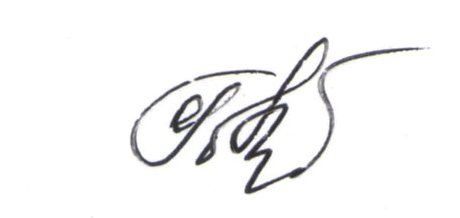 Nп/пВремя проведенияНазвание мероприятия1.Сентябрь-Праздник "День знаний-2015" -Праздник «Теперь я первоклассник» (для обучающихся 1-х классов)-День Здоровья -День памяти жертв терроризма -День памяти Героя Советского Союза Зои Космодемьянской2.Октябрь-День ученического самоуправления, посвященный Дню учителя -«Теперь я – пятиклассник» (для обучающихся 5-х классов)-Посвящение в первоклассники (для обучающихся 1-х классов)3.Ноябрь-День народного Единства-День Матери: «Мама-главное слово  в каждой судьбе»4.Декабрь-Новогодние утренники-Спортивные игры на призы Деда Мороза в рамках празднования Нового года5.Январь-Святочная неделя6.Февраль-Декада воспитательной работы «Радуга»-Масленица-День защитника Отечества7.Март-Международный женский день («Ты женщина! И этим ты прекрасна!»)8.Апрель-День космонавтики-Весенняя неделя добра9.Май-День Победы. -Акция «Открытка ветерану» -Концерт «Не стареют душой ветераны!»-Последний звонок-2016ДатаКлассОтветственныйМероприятие29.02.165аБабкина К.С.Классный час «Красота спасет мир»29.02.167аМолоденкова А.И.Классный час «К нам в гости пришел этикет»29.02.168аШагрова А.А.Классный час «Еще раз про любовь»02.03.161бРоманенкова Г.Н.Урок-праздник «Прощай, азбука!»03.03.161аМахниборода О.Ю.Урок-праздник «Прощай, азбука!»03.03.164бПопова Л.Ф.Классный час «Славный день-8 Марта»04.03.164аЯковлева Г.Ф.Праздник для мам «8 Марта»05.03.162аБенко С.И.КВН «Супершкольницы»05.03.169аНетесова Н.А.Классный час «Масленица»11.03.162бШуркова Е.Л.Конкурс «А ну-ка, девочки!»12.03.163аСавенкова Т.А.Праздник «Масленица»14.03.166аМотуз Ю.А.Классный час «Неизвестное в известном»17.03.163бМалкова М.А.Классный час «Есть ли герои у нашего времени»18.03.1611аБохан С.В.Классный час «Источник жизни»№ п/пФИО учащегосяКлассФИОклассного руководителяПравонарушения1.Алферов Данила Андреевич6аМотуз Ю.В.Общественно-опасное деяние2.Йулдошев  Бекзот Бахтиер Угли4бПопова Л.ФОбщественно-опасное деяние№ п/пФИО учащегосяКлассФИО классного руководителяПравонарушения1.Алферов Данила Андреевич6аМотуз Ю.В.Общественно-опасное деяние2.Йулдошев  Бекзот Бахтиер Угли4бПопова Л.ФОбщественно-опасное деяние№ п/пПоказатели2013-2014 учебный год2014-2015 учебный год2015-2016 учебный год1.обучающиеся, находящиеся в социально-опасном положении1211172.обучающиеся, состоящие на школьном учёте7943.обучающиеся, состоящие на учёте  в ПДН ОВД1324.обучающиеся, состоящие на учёте в КДН и ЗП4325.количество правонарушений, совершённых учащимися МБОУ СОШ №3 и зарегистрированных в ОВД СГО112(Йулдошев Б.,* обучающийся 4б класса, Никоненко Е., обучающаяся 8а класса)ФИО обучающегосяКлассВид профилактического учетаВнешкольная и внеурочная занятостьГунин Артем Сергеевич1бВнутришкольный,КДНиЗП (семья)Кружок «Юный художник», «Развитие речи», «Мой мир»(МБОУ СОШ №3)Болдырева Елена Анатольевна2аВнутришкольный,КДНиЗП (семья)Кружок «Учусь создавать проект»(МБОУ СОШ №3)Сараев Роман Михайлович2аВнутришкольный,КДНиЗП (семья)Кружок «Юный художник», «Учусь создавать проект»(МБОУ СОШ №3)Космакова Виктория Витальевна/Никоненко Елизавета Сергеевна3бВнутришкольный,КДНиЗП (семья)Кружок «Юный художник», «Учусь создавать проект», «Информашка»(МБОУ СОШ №3)Космакова Виктория Витальевна/Никоненко Елизавета Сергеевна8аВнутришкольный,КДНиЗП (семья)Волейбол(МБОУ СОШ №3)Алферов Данила Андреевич6аВнутришкольный, КДНиЗП, ПДН (учащийся)Не занятКоровяков Илья Александрович9аВнутришкольный(учащийся)Не занятНикулина Анна Степановна9аВнутришкольный,КДНиЗП (семья)Не занятаЗанозина Вероника Денисовна/Занозин Артем Денисович9аВнутришкольный,КДНиЗП (семья)Волонтеры, МАУК МО «СГО» КМЦ г.СветлогоЗанозина Вероника Денисовна/Занозин Артем Денисович7аВнутришкольный,КДНиЗП (семья)Кружок «Литературная гостиная»2014-2015  учебный год2014-2015  учебный год2015-2016  учебный год2015-2016  учебный годКол-во рейдовКол-во заседаний школьных Советов по профилактикеКол-во рейдовКол-во заседаний школьных Советов по профилактике1919959КлассСрок проведения(по четвертям)Тематика лектория1а,1бI.II.III.IV.1.Режим в жизни первоклассника.2.Психологическая готовность ребенка к школе.3.Приобщение ребенка к домашнему чтению.4.Типичные случаи детского  дорожного   травматизма,     меры его предупреждения.2а,2бI.II.III.IV.1.Режим дня второклассника.2.Психологические особенности формирования учебной деятельности у младших школьников.3.Наказания и поощрения в семье.4.Организация свободного времени в летний период. Дисциплина на улице - залог безопасности  пешеходов3а,3бI.II.III.IV.1.Значение общения в развитии личностных качеств ребенка.2.Мир детства – мир игры и книги.3.Как относится к школьной отметке.4.Воспитание  грамотного участника дорожного движения.4а,4бI.II.III.IV.1.Единство влияния требований со стороны родителей и педагогов на воспитание и обучение ребёнка.2.Типы семейного воспитания.3.Учебные способности ребенка. Пути их развития на уроке и во внеурочной деятельности.4.Как обеспечить безопасность свою и своих детей на улицах микрорайона.5аI.II.III.IV.1.Проблемы адаптации ребенка к  среднему звену.2.Профилактика сердечнососудистых заболеваний,  остеохондроза, опорно-двигательного аппарата.3.Культурные ценности семьи и их значение для ребенка.4. Причины детского дорожно-транспортного травматизма в летний период.6аI.II.III.IV.1.Роль книги в развитии интеллектуальных  и личностных качеств человека.2.Компьютер в жизни школьника.3.Вредные привычки ребёнка. Как им противостоять?4.Как влияет на безопасность детей поведение родителей на дороге.7аI.II.III.IV.1.Друзья моего ребёнка.2.Роль семьи в развитии работоспособности обучающегося.3.Нравственные уроки семьи - нравственные уроки жизни.4.Профилактика ДДТТ.8аI.II.III.IV.1.Плохие отметки и их причины.2.Наркомания - злейший враг молодежи.3.Роль семьи в развитии моральных качеств молодежи.4.Источник повышенной опасности.  Ответственность юных водителей за нарушения ПДД.9аI.II.III.IV.1.Выбор дальнейшего пути: за и против.2.Табакокурения, алкоголизм, наркомания – звенья одной цепи.3.Вопросы, которые нас волнуют: трудный диалог с учебой.4.Современный водитель и пешеход.10аI.II.III.IV.1.Профессиональная направленность и профессиональные интересы.2.Ответственность, самооценка и самоконтроль. Как их развить?3.Трудный диалог (общение старшеклассника с родителями).4.Профилактика ДДТТ.11аI.II.III.IV.1.Закон и ответственность.2.Роль традиций семьи и мнения родителей в выборе будущей профессии3.Психологические особенности подготовки к экзаменам в форме ЕГЭ. О выпускных экзаменах.4.Ничто не должно отвлекать внимание от зоны повышенной опасности – дороги.